Mineola High School PTSA    Oct. 6, 2021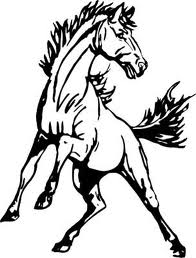    	     The MHS PTSA Board 2021/2022Kathy Escorcia - Co-President, Jennifer Amore Melendez - Co-President, Deborah Da Silva - Treasurer	
Christa Basel- VP Fundraising, Diana DeJesus - VP Membership, Cathy Carr - VP Nominations
Priya Shah- Recording Secretary, Zenobia Haddock- Corresponding Secretary, Miriam Shevlin- SEPTA Rep	President’s Welcome:	Welcome 	Old Business:		Treasurer Report: 			Committee Reports:	 	                                                        Fundraising 				        Reflections        Membership                                                        Trunk or treat				        “Merch” 	Correspondence:            District Happenings:	 	Faculty Rep Mr. Smith	Music Parents Joanne Stiehl			         		Booster Club 			        	 	SEPTA Miriam Shevlin 					District Council Amy Polmar and Nancy Farrelly				 	Board of Ed Dr. Ballantyne 					“Sperry Presentation” purchase of property located at Jericho Tpke.New Business:	            Principal MessageIMPORTANT DATES: 10/6 Music Parents meeting                     					10/22 Senior Sports Night Gr.1-410/8 senior picture retakes						10/22 PTSA Trunk or Treat10/9 Homecoming Parade 12:30 Game 2 pm 				10/25 Picture Day Retakes10/11 school closed							10/28 Freshman parents/ student night10/12 Booster Club meeting 